Dzień III – Do czego służą pieniądze?Karta pracy, cz. 4, s. 21. Ćwiczenia  w pisaniu litery p po śladzie. Pisanie litery  
w liniaturze bez wzoru.
„Mapa Polski” – prezentacja mapy Polski.  Oglądanie i analiza mapy Polski. Wskazanie Wisły jako najdłuższej rzeki w Polsce.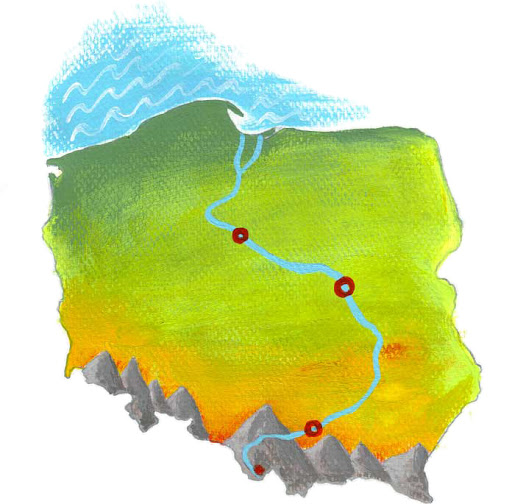 Odróżnianie monet i banknotów. Dzieci oglądają zgromadzone monety 10gr, 20gr, 50gr, 1zł, 2zł, 5zł oraz banknoty 10zł, 20zł, 50zł, 100zł, 200zł. Porównują dwie strony monet – orła i reszkę. Ustalają wartości oglądanych pieniędzy. Wskazują, które z nich mają największą wartość
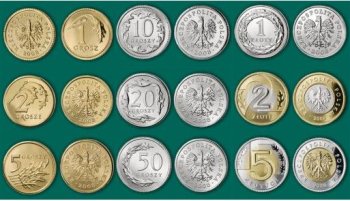 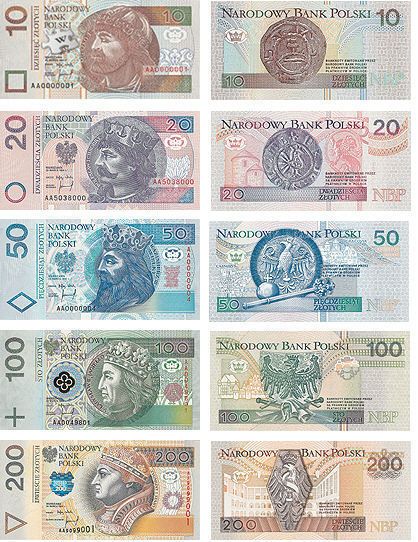 Karta pracy, cz. 4, s. 24. Popatrz jak wyglądają niektóre monety i banknoty. Które z nich rozpoznajesz? do czego potrzebne są pieniądze i jak możemy je oszczędzać?.
Karta pracy, cz. 4, s. 25. Otocz monety pętlą tak, aby było 3zł. Otocz monety pętlą tak, aby było 4zł. Otocz monety pętlą tak, aby było 5zł (6-cio latki)
Zabawa ożywiająca: „Dzień i noc”. Dzieci przemieszczają się po pokoju, rodzic podaje hasła: „Dzień” – dzieci przemieszczają się po pokoju podskakując radośnie. „Noc” – dzieci szybko szukają wolnego miejsca na podłodze i zwijając się  w kłębek udają, że idą spać. Zabawa trwa około 2 minuty.Następnie zapraszam do poruszania się w domu razem z koleżankami w linku, gdyż pogoda dziś nie pozwala za zabawy na dworze.     https://www.youtube.com/watch?v=RsKRBBhgrYQĆwiczenie oddechowe na koniec ćwiczeń: Dzieci wykonują leżenie na plecach, kładą tą parę skarpetek z filmu na brzuch i wykonują spokojne wdechy i wydechy,  przy: wdechu – skarpetki opadają wraz z brzuchem ku dołowi uwypukla się klatka piersiowa, wydechu – skarpetki unoszą się ku górze wraz z brzuchem.
„Sławni Polacy” – zapoznanie z postacią Jana Brzechwy. Ciekawe czy wiecie kto to jest? Jeżeli poszukacie w domowej biblioteczce na pewno znajdziecie jakaś książkę tego poety. Np. Wiersz „Na straganie”, „Entliczek-pentliczek”, „Kaczka dziwaczka” itd. 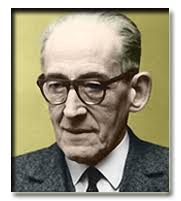 „Herb mojego miasta” – spróbuj stworzyć samemu herb naszego miasta Tarnowa. Popatrz jak wygląda, weź niebieską kartkę, wytnij żółtą gwiazdę i księżyc, przyklej jak kartce i gotowe  Powodzenia!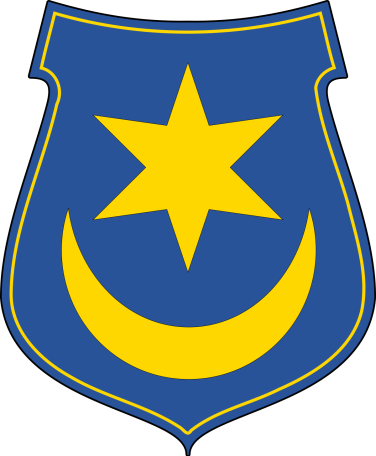 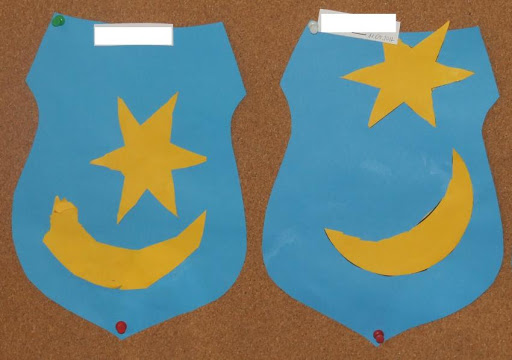 